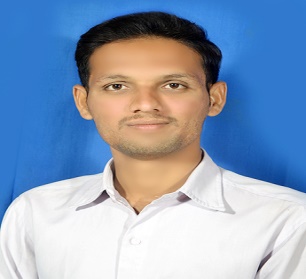 Faculty ProfileName: Mr.GaikwadAnnasaheb SanjayDepartment: Quality Assurance TechniqueQualification: - B. Pharm (2014, Pune University)-First Class.M. Pharm. QAT (2017, Pune University)-First Classwith Distinction.Experience- Total= 2 years (Academic- 1 yr, Industry- 01 yr)1) Industrial-1) Worked as junior quality assurance Chemist at Sapphire life Science Pvt Ltd, Palghar(July 2014 – August 2015)2) AssistantProfessoratAditya Pharmacy College, Beed.  A/P-Beed, Beed from 26.06.2017 to 16.06.2018Previous Contributions- 1. Worked as anExamination In charge for B. Pharm since 2017- (01year)Conference/Seminar/Workshops attended- National- 03           International-02Industry Visits- 02Registered Pharmacist-166507 Maharashtra State Pharmacy Council